Health and Safety Checklist – Off Site Venues hosting Adult Education Classes 2023-24                                                                                             DELETE or provide DETAILS as appropriateVenue AccessibilityIs the venue suitable to host Adult Education sessions:  YES/NO SIGNED: …………………………………..….……..  POSITION: ……………………….……………………                    DATE OF CHECK: ……………………..Venue AddressLearning ProgrammeTime of Day Premises RequiredDayEvening1Is the public liability certificate displayed?  (send copy or provide details of name of insurer, expiry date and insurance telephone number)Provide copy or details……………………………2Is there a written health and safety policy for the venue?Yes/No3Is there a fire certificate in operation?Yes/No4Are fire exits marked and kept clear?Yes/NoIf the premises are to be used in the evenings, are all fire exits adequately lit inside and outside the building to ensure safe exit from the building in the event of a fire?Yes/No5Are evacuation notices displayed?Yes/No6State location of assemble point.Location……………………………7 Are fire extinguishers available?Yes/No8Have they been serviced within the last 12 months?Yes/No9Is the health and safety law poster displayed?Yes/No10Is there ready access to a first aid box (and is it adequately stocked)?Yes/No11Is there a first aider available at time classes will be running?Yes/No12Is there access to a telephone in the event of an emergency?Yes/No13Are accident procedures known and report forms available?Yes/No14Are there adequate welfare facilities (toilets, washing facilities, eating facilities etc)?Yes/No15Is the venue clean and hygienic?Yes/No16Is there adequate ventilation?Yes/No17Is there adequate lighting?Yes/No18Is the furniture safe and arranged in a safe manner?Yes/No19Have adequate steps been taken to prevent slipping and tripping hazards?Yes/No20Do learners have access to or use electrical equipment?  If yes please provide date of last PAT testYes/NoDATE…………………21Do learners have access to or use machinery?  If yes please provide details of last service and by whom it was carried out.Yes/NoDETAILS………………22Is the electrical installation regularly inspected by a competent electrician and records kept by the venue provider? (provide date of last test)Yes/NoDATE…………………23Are there adequate plug sockets available for electrical equipment?Yes/No24If extension leads must be used, are they an approved type, PAT tested and regularly visually inspected for defects?Yes/No25Is the gas installation/gas boiler regularly inspected by a competent engineer and records kept? (provide last date of inspection)Yes/NoDATE……………………26Are there clear instructions available for learners and tutors in the arrangements and procedures to be followed in an emergency?Yes/No27Are there adequate arrangements in place with regard to personal security?Yes/No28Will learners have access to hazardous substances during their learning programme?  If yes are relative COSHH procedures in place?Yes/NoCOSHH?  Yes/No29Does the venue provider have a completed risk assessment for hiring out premises to members of the public and any other relevant risk assessments eg Fire? Yes/No(see copy)30Are you satisfied that the venue is suitable for the provision of learning to be provided and standards sufficient to ensure the health and safety of employees and learners?Yes/NoSymbolMeaningAvailableSymbolMeaningAvailable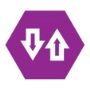 Lift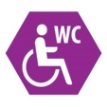 Wheelchair accessible toiletSymbolMeaningAvailableSymbolMeaningAvailable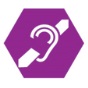 Hearing loop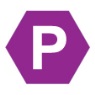 Car parking SymbolMeaningAvailableSymbolMeaningAvailable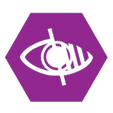 Sight friendly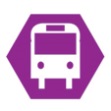 On public transport routeSymbolMeaningAvailableSymbolMeaningAvailable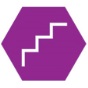 Stairs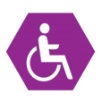 Wheelchair accessibleSymbolMeaningAvailable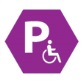 Disabled ParkingAny actions to be taken:By Whom:By When: